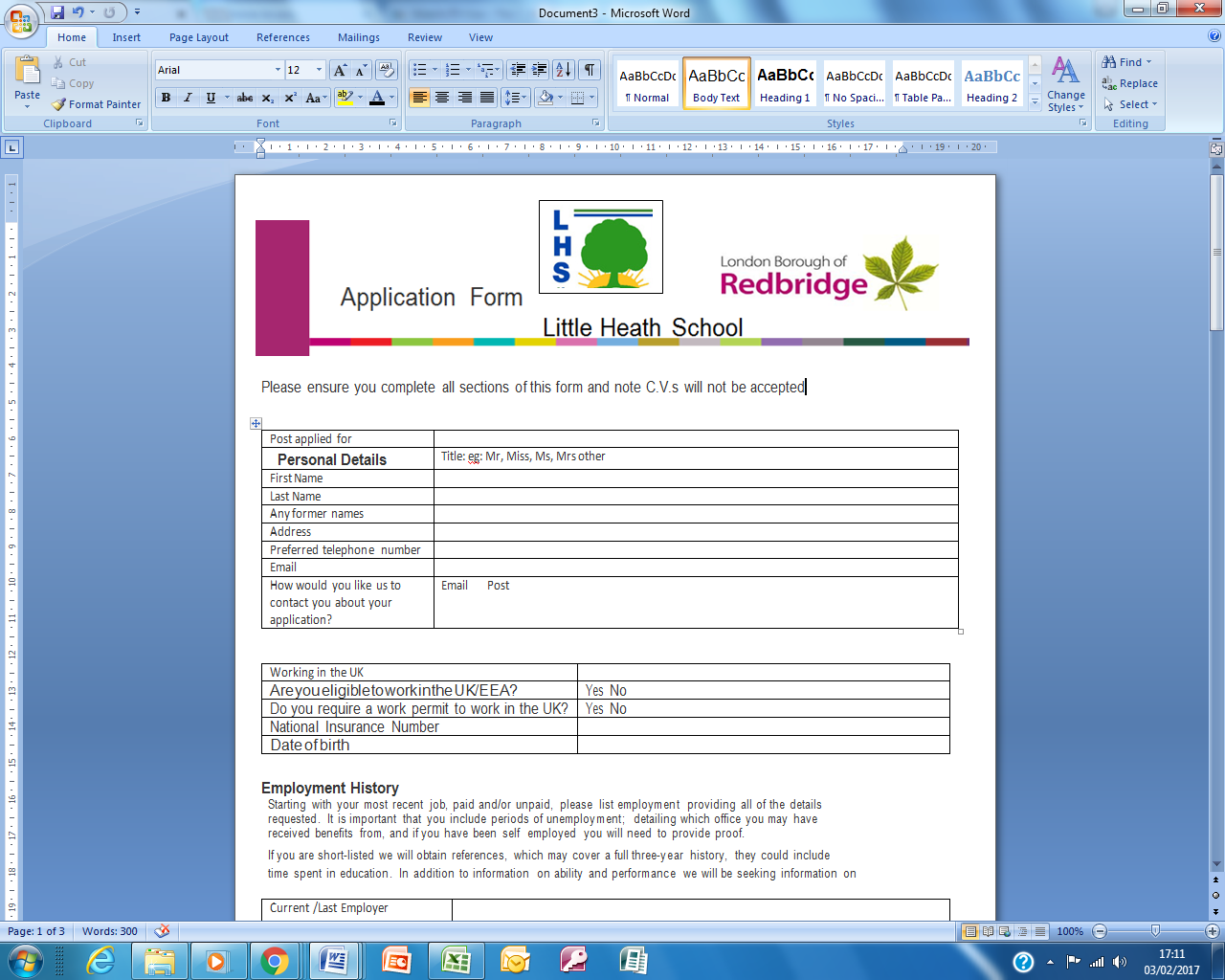 Little Heath School. Hainault Road. RM6 5RX. Telephone 020 8599 4864. school@lheath.netPlease ensure you complete all sections of this form and note C.V.s will not be acceptedEmployment HistoryStarting with your most recent job, paid and/or unpaid, please list employment providing all of the details requested. It is important that you include periods of unemployment; detailing which office you may have received benefits from, and if you have been self employed you will need to provide proof.If you are short-listed we will obtain references, which may cover a full three-year history, they could include time spent in education. In addition to information on ability and performance we will be seeking information onEmployment history cont.Sickness AbsenceReferees – two requiredQualifications and trainingProfessional Qualifications/Registrations (EG GSCC, DFES)Supporting Statement and AchievementsPlease use this space to tell us how you meet each of the points on the person specification – you will find it useful to refer to the Guidance Notes to help you complete this part of the form. We need to have this information in order to consider your application. DisabilityCanvassing of employees or councillors directly or indirectly will disqualify candidates from appointment.Some posts are also subject to political restrictions under the provisions of the Local Government and Hosing Act 1989. If this post is subject to these conditions, further details will be made available to you.The Council must protect the public funds that it handles and so may use the information you have supplied on this form to prevent and detect fraud. This may include matching the information on this form with other information the Council holds on you from other sources, including data held on computer records. The Council may also share this information, for the same purpose, with government agencies that monitor public funds.I will declare to the London Borough of Redbridge, if appointed, my intention to continue work for another  employer or on a self employed basis (under the Working Time Directive).Workforce Monitoring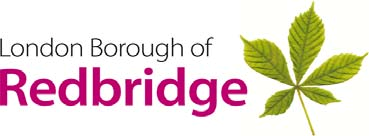 Application Ref No.In line with the Codes of Practice issued by the Equal Opportunities Commission and the Commission for Racial Equality and as required by the Audit Commission, Redbridge Council collects and maintains information on gender, ethnic origin and disabilities of its employees.It will be appreciated if you will complete this section of the application form, which will be separated from the rest of the form before shortlist selection takes place.You can be assured that this information will be treated in confidence and will not be available to shortlisting officers or interviewers.1 Gender                 Male                       Female2 What is your ethnic group?Please choose one selection from A to E and then tick the appropriate box within your chosen section to indicate your cultural background.A. WhiteBritish                                                                   IrishAny other White BackgroundB. MixedWhite and Black Caribbean                                  White and Black AfricanWhite and Black Asian                                         Any other Mixed BackgroundC. Asian or Asian BritishIndian                                                                    PakistaniBangladeshi                                                          Any other Asian BackgroundD. Black or Black BritishCaribbean                                                             AfricanAny other black backgroundE. Chinese or other Ethnic GroupChinese                                                                Any other Background3. Do you consider that you have a disability as defined by the DisabilityDiscrimination Act 1995This means long term illness, health problem or disability that limits your daily activities or the work you can do. Please indicate             Yes                 No4. Date of Birth             Where did you see this post advertised?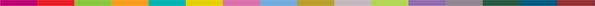 If you do not have any, please write none.Guidance NotesHow to complete your applicationThe application form plays an essential part in choosing the right person for a job. It is the information contained in your application and supporting statement that will decide whether or not you are invited for an interview or to the next stage in the selection process.What are selection criteriaSelection criteria are the skills, abilities, knowledge and perhaps qualifications necessary to do the job. These are shown in the person specification. They are based on the key responsibilities of the role, which are shown in the job description. The purpose of the selection criteria is to help us to recruit the best person for the job objectively and fairly. The selection criteria are an essential part of our recruitment process and will be used to decide who is invited for an interview, or, the next stage of the selection process. The person specification should help you to match your skills, abilities and Knowledge against the selection criteria.Personal detailsWhere it says ‘known as’, this is for example if your official documentation shows you as‘Elizabeth’, but you like to be known as ‘Liz’.Working in the UKUnder the Asylum & Immigration Act 1996, you will be required to provide proof of your eligibility to work in the UK. We will need to see original documents. You will only be able to work for us once we are sure that you are eligible to work in the UK.  If you are unsure about your status then you should contact the Home Office.Current or most recent employmentWe need you to provide us with you complete  employment history, and any gaps in your employment history of more than one month should be explained – for example, carers and childcare responsibilities. We may ask for references to cover a full three-year history, which may include time spent at school/further education. In addition to the standard reference questions the employer/organisation will be asked about disciplinary offences relating to children, including "spent ones" and where the applicant has been the subject of any child protection concerns and details of these. For this three-year history please provide fullpostal addresses, including postcodes.If you have been self-employed during the last three years, this means we will need to see your tax returns for that period if you are successful.If you have been claiming benefits in the past three years we contact the Benefits Office to verify this if you are successful.References will be taken up for short-listed candidates.Qualifications & TrainingPlease give details of your education, qualifications and training, starting with secondary school. If we have requested that you have a professional qualification for this job (like GSCC, DfES etc.), you will need to provide us with the relevant original certificates/registration documents.Supporting statement and achievementsThis section is your opportunity to tell us how you meet the criteria in the person specification. Take each relevant item and tell us about your skills, experience, knowledge and achievements.Give examples of what you have done which prove your ability. If the person specification says, ‘able to organise activities’, you must do more than say, ‘I am an organised person’. Give an example by describing something that you have done, which tells us about the skills you used and the steps that you took.You can use examples from your home life, time spent in education, voluntary work or from your hobbies/interests if you do not have any formal experience.Declaration of Criminal OffencesPlease read this carefully before completion.The Criminal Records Bureau (CRB), and Executive Agency of the Home Office, provides wider access to criminal record information through its Disclosure service. This service enables organisations in the public, private and voluntary sectors to make safer recruitment decisions by identifying candidateswho may be unsuitable for certain work, especially that involving children and vulnerable adults. TheCRB was established under part V of the Police Act 1997 and was launched in March 2002. You can get more information about CRB at www.crb.gov.uk.DeclarationWe do not exclude people who are related to, or have a close personal relationship with our councillors, employees or school governors. We will make sure that they do not take part in the selection for this post.Please make sure you read and sign/positively tick the declaration.MonitoringThis Authority has an Equal Opportunity in Employment policy, which we ensure that we monitor to ensure that our employees reflect the community we serve. The information provided will be treated  in the strictest confidence, is never available to the recruiting manager  and will only be used for monitoring purposes.		Checklist.. Post applied forPersonal DetailsTitle: eg: Mr, Miss, Ms, Mrs otherFirst NameLast NameAny former namesAddressPreferred telephone numberEmailHow would you like us to contact you about your application?Email	PostWorking in the UKAre you eligible to work in the UK/EEA?Yes NoDo you require a work permit to work in the UK?Yes NoNational Insurance NumberDate of birthCurrent /Last Employer Name And address  including Post code Telephone Num berJob TitleSalaryNotice PeriodReason for leavingDate From and To:-From:					To:Brief description of responsibilitiesEmployer  Name And address  including  Post code Telephone Num berJob TitleSalaryReason for leavingDate From and To:-From:					To:Brief description of responsibilitiesEmployer  Name And address  including  Post code Telephone Num berJob TitleSalaryReason for leavingDate From and To:-From:					To:Brief description of responsibilitiesEmployer  Name And address  including  Post code Telephone NumberJob TitleSalaryReason for leavingDate From and To:-From:					To:Brief description of responsibilitiesEmployer  Name And address  including  Post code Telephone NumberJob TitleSalaryReason for leavingDate From and To:-From:					To:Brief description of responsibilitiesPlease tell us how many days you have been absent from work due to sickness in the last 2 years  Total daysNumber of occasionsReferees nameCompanyAddressEmail addressYour relationship to the referee Telephone numberReferees nameCompanyAddressEmail addressYour relationship to the referee Telephone numberSecondary EducationSecondary EducationName of school/collegeAddressQualifications and grades obtainedDatesQualification/TrainingQualification/TrainingName of  college/organisationAddressQualifications and grades obtainedDatesQualification/TrainingQualification/TrainingName of  college/organisation/ UniversityAddressQualifications and grades obtainedDatesQualification/TrainingQualification/TrainingName of professional bodyAddressMembership grade and numberQualifications and grades obtainedDate obtainedThe Disability Discrimination Act protects people with disabilities from unlawful discrimination. Tomeet the Act’s definition, a person must have a physical or mental impairment, which has substantial long-term effects on their ability to carry out normal day-to-day activities. If we know you have a disability we will make adjustments to the working arrangement and/or the working environment provided it is reasonable in the circumstances to do so.Do you have a disability you wish us to know about at this stage?Please let us know what access requirements you have.DeclarationDeclarationAre you related to, or have a close personal relationship with, any staff at little Heath school or councillor, council employee or school governor for the school you are applying.  Please state.If Yes, please state their name and the position they holdData ProtectionThe Council intends to fulfil all its obligations under the Data Protection Act 1998 (the Act). The Council will ensure that all processing of data falling within the Act is appropriately notified to the Information Commissioner. Individuals whose information is held and processed by the Council can be assured the information will be maintained in confidence and treated with all due care. The Council tries to keep information held about you accurate and up-to-date. However, if you find any inaccuracies you have the right to have them corrected.I understand that providing misleading or false information/qualifications will disqualify me from appointment or if appointed, may lead to disciplinary action and dismissal.I authorise the London Borough of Redbridge to check the information supplied and hold all such information in both paper and electronic formats.Data ProtectionThe Council intends to fulfil all its obligations under the Data Protection Act 1998 (the Act). The Council will ensure that all processing of data falling within the Act is appropriately notified to the Information Commissioner. Individuals whose information is held and processed by the Council can be assured the information will be maintained in confidence and treated with all due care. The Council tries to keep information held about you accurate and up-to-date. However, if you find any inaccuracies you have the right to have them corrected.I understand that providing misleading or false information/qualifications will disqualify me from appointment or if appointed, may lead to disciplinary action and dismissal.I authorise the London Borough of Redbridge to check the information supplied and hold all such information in both paper and electronic formats.Data ProtectionThe Council intends to fulfil all its obligations under the Data Protection Act 1998 (the Act). The Council will ensure that all processing of data falling within the Act is appropriately notified to the Information Commissioner. Individuals whose information is held and processed by the Council can be assured the information will be maintained in confidence and treated with all due care. The Council tries to keep information held about you accurate and up-to-date. However, if you find any inaccuracies you have the right to have them corrected.I understand that providing misleading or false information/qualifications will disqualify me from appointment or if appointed, may lead to disciplinary action and dismissal.I authorise the London Borough of Redbridge to check the information supplied and hold all such information in both paper and electronic formats.Data ProtectionThe Council intends to fulfil all its obligations under the Data Protection Act 1998 (the Act). The Council will ensure that all processing of data falling within the Act is appropriately notified to the Information Commissioner. Individuals whose information is held and processed by the Council can be assured the information will be maintained in confidence and treated with all due care. The Council tries to keep information held about you accurate and up-to-date. However, if you find any inaccuracies you have the right to have them corrected.I understand that providing misleading or false information/qualifications will disqualify me from appointment or if appointed, may lead to disciplinary action and dismissal.I authorise the London Borough of Redbridge to check the information supplied and hold all such information in both paper and electronic formats.Signature                                                                                                     DateDeclaration of OffencesBefore completing this form, please read the following notes carefullyRehabilitation of Offenders Act 1974This post is exempt from the above act, as the nature of the job falls within the type of work excluded from the Act by the 1975 and 2001 Exceptions AmendmentThis means you must declare on this form all offences, convictions, cautions, bind-overs or any court cases you may have pending. Convictions will not necessarily be a bar to employment with the council.  As this post involves working with or has access to children or vulnerable adults and/or their records, we will require an enhanced Disclosure from the Criminal Records Bureau for the successful candidate.Have you ever been cautioned or convicted of a criminal offence?Yes           NoHave you ever been disqualified from working with children or  vulnerable adults? 	Yes           NoDo you have any unspent criminal convictions or cautions?Yes           NoDetails of offence(s)Place and date of Judgement(s)Sentences(s)Possession of a conviction or caution will not necessarily mean that you won’t be appointed, each case is considered on its merits. All information given will be treated  in the strictest confidence and will be used for this job application only.I certify that, to the best of my knowledge, the information on this form is true and accurate. I understand that if the information I have supplied is false or misleading in any way, it will automatically disqualify me from appointment or may after appointment lead to disciplinary action, which could lead to my dismissal without notice.Name (Print)____________________________________________________________Signature:______________________________________________________________Before you submit your application, please check that you have:                     Tick HereRead through the Job Description & Person Specification so that you know exactly what the job entails and the skills, knowledge, abilities and perhaps qualification required to do the jobRead through your application form and make sure that you have filled out all the parts that we have asked you toGiven clear, step-by-step examples of your skills, abilities,  knowledge and experienceAttached additional information if you have run out of spaceKept a copy of your completed application form and Job Description and Person SpecificationMade sure that your application form will be received by the closing dateNB if you are sending your form in the post, please ensure that you attach the right amount of postageWhat happens next? Your completed application form will be used to decide whether or not you are invited for an interview, or the next stage of the recruitment stage of the recruitment process. You will hear from us shortly after the closing date if your application is shortlistedORETTA GAYLELittle Heath SchoolHainault Road						Tel: 0208599 4864Romford, RM6 5RX					ogayle@lheath.net